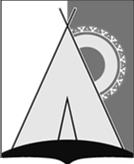 АДМИНИСТРАЦИЯ СЕЛЬСКОГО ПОСЕЛЕНИЯ РУССКИНСКАЯСургутского районаХанты-Мансийского автономного округа - ЮгрыПОСТАНОВЛЕНИЕ«29» июня 2020  года								             № 98д. РусскинскаяО признании утратившими силунекоторых муниципальных правовых актовВ целях приведения муниципальных правовых актов в соответствие с действующим законодательством:1. Признать утратившими силу следующие постановления  администрации сельского поселения Русскинская:-  от 18.12.2015г. № 144 «Об утверждении Порядка формирования, утверждения и ведения планов-графиков закупок для обеспечения муниципальных нужд сельского поселения Русскинская»- от 03.10.2018 г. № 122 «О внесений в постановление Администрации сельского поселения Русскинская от 07.08.2018г. № 100 «О внесении изменений в постановление от 18.12.2015г. № 144 «Об утверждении Порядка формирования, утверждения и ведения планов-графиков закупок для обеспечения муниципальных нужд сельского поселения Русскинская»- от 07.08.2018г. № 100 «О внесении изменений в постановление от 18.12.2015г. № 144 «Об утверждении Порядка формирования, утверждения и ведения планов-графиков закупок для обеспечения муниципальных нужд сельского поселения Русскинская»2. Обнародовать настоящее постановление и разместить на официальном сайте органов местного самоуправления сельского поселения Русскинская 4.  Настоящее постановления вступает в силу после его официального опубликования (обнародования).5. Контроль за выполнением настоящего распоряжения оставляю за собой.Исполняющий полномочия главысельского поселения Русскинская                                       М.В. Маринина